BEATRIZ LAURA DOS SANTOS- Nº15635271GLOSSÁRIO DE GENÉTICADELEÇÃO DE BASEA deleção de base, também conhecida como deleção de nucleotídeo, é um tipo de mutação genética que envolve a perda de um ou mais pares de bases do material genético. Essa alteração pode ocorrer em diferentes regiões do genoma, incluindo genes codificadores de proteínas, regiões regulatórias e sequências não codificadoras.Características da Deleção de Base:Definição: Perda de um ou mais pares de bases do DNA.Impacto Genético: Pode levar a mudanças na sequência de aminoácidos em proteínas codificadas pelos genes afetados.Consequências Funcionais: Podem resultar em alterações estruturais ou funcionais das proteínas, levando a distúrbios genéticos ou doenças.Hereditariedade: Deleções de bases podem ser transmitidas para descendentes, contribuindo para condições genéticas hereditárias.Mecanismos de Deleção de Base:Erro de Pareamento: Durante a replicação do DNA, ocorre um erro no pareamento de bases, levando à exclusão de uma ou mais bases.Recombinação Desigual: Durante a recombinação homóloga, pode haver uma troca desigual entre cromátides irmãs, resultando em deleções.Exemplo Clínico:Síndrome de Williams-Beuren: Uma condição genética causada por uma deleção de aproximadamente 26 genes no cromossomo 7, resultando em características faciais distintas, problemas cardíacos e atraso no desenvolvimento cognitivo.Referências:Strachan T, Read AP. Human Molecular Genetics. 4th edition. Garland Science; 2010.Harper PS. Practical Genetic Counselling. 7th edition. Hodder Arnold; 2010.Lupski JR, Stankiewicz P. Genomic Disorders: The Genomic Basis of Disease. Humana Press; 2006.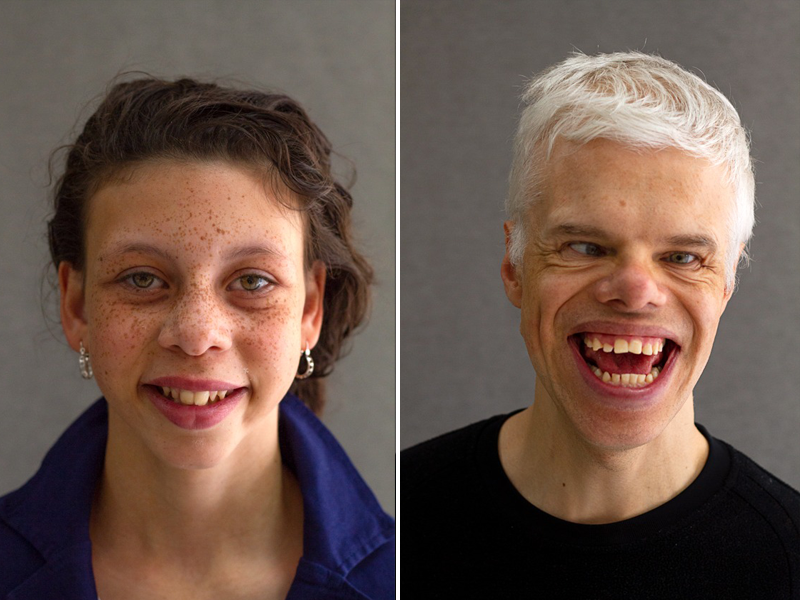 